Sketch of Automated Flagger Assistance Device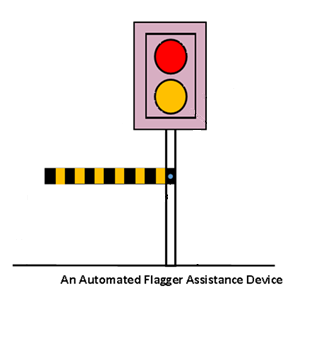 